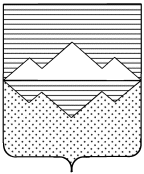 ГЛАВАСУЛЕИНСКОГО ГОРОДСКОГО ПОСЕЛЕНИЯСАТКИНСКОГО МУНИЦИПАЛЬНОГО РАЙОНАЧЕЛЯБИНСКОЙ ОБЛАСТИ	ПОСТАНОВЛЕНИЕ	В соответствии со статьей 81 Бюджетного кодекса Российской Федерации и пунктом 10 части 7 Главы 2 Положения «О бюджетном процессе в Сулеинском городском поселении», утвержденном решением Совета депутатов Сулеинского городского поселения от 23.11.2007 года №27, решением Совета депутатов Сулеинского городского поселения «О внесении изменений и дополнений в Положение «О бюджетном процессе в Сулеинском городском поселении» от 18.07.2008г. № 16, с целью решения неотложных задач на территории Сулеинского городского поселенияПОСТАНОВЛЯЮ:1.Утвердить прилагаемое Положение о порядке расходования средств резервного фонда Администрации Сулеинского городского поселения.2.Организацию выполнения настоящего Постановления возложить на главного бухгалтера Мухаметханову Л.Л.3.  Настоящее Постановления вступает в силу с 01 января 2009 года.О.С. КингУтверждено: Постановлением Главы Сулеинского городского поселенияот 27 августа 2008 года №63аПОЛОЖЕНИЕО ПОРЯДКЕ РАСХОДОВАНИЯ СРЕДСТВ РЕЗЕРВНОГО ФОНДААДМИНИСТРАЦИИ СУЛЕИНСКОГО ГОРОДСКОГО ПОСЕЛЕНИЯ	Настоящее Положение определяет цели, механизм и условия расходования средств резервного фонда Администрации Сулеинского городского поселения (далее – резервный фонд) на проведение аварийно-восстановительных работ, ликвидацию последствий чрезвычайных ситуаций и последствий стихийных бедствий на территории Сулеинского городского поселения, а также регламентирует учет и отчетность о расходовании указанных средств.1.  Цели расходования средств резервного фонда1.1.  Средства Резервного фонда предназначены для финансирования непредвиденных расходов, не запланированных в бюджете поселения на соответствующий финансовый год, в том числе на проведение аварийно-восстановительных работ по ликвидации последствий стихийных бедствий и других чрезвычайных ситуаций, имевших место в текущем финансовом году. Выделение средств из резервного фонда производится на ликвидацию последствий чрезвычайных ситуаций, стихийных бедствий, эпидемий (далее – чрезвычайных ситуаций).Средства резервного фонда выделяются при условии недостаточности средств страховых, а также собственных средств организаций, находящихся в зонах чрезвычайных ситуаций, для ликвидации чрезвычайных ситуаций.Средства резервного фонда могут также выделяться и расходоваться на проведение первоочередных работ по предупреждению прогнозируемых чрезвычайных ситуаций.1.2.  Средства резервного фонда могут расходоваться на финансирование следующих расходов по осуществлению неотложных мероприятий, направленных на ликвидацию чрезвычайных ситуаций и их последствий при условии, что необходимые средства не были предусмотрены при формировании бюджета Сулеинского городского поселения на соответствующий финансовый год:проведение поисковых и аварийно-спасательных работ в зоне чрезвычайной ситуации;проведение неотложных аварийно-восстановительных работ социальной сферы, энергетики, промышленности, транспорта, связи и сельского хозяйства, пострадавших в результате чрезвычайной ситуации;закупку, доставку и кратковременное хранение материальных ресурсов для первоочередного жизнеобеспечения пострадавших граждан;развертывание и содержание временных пунктов проживания и питания для эвакуируемых пострадавших граждан в течение необходимого срока;оказание единовременной помощи населению поселения из расчета не более 10 кратного размера установленной минимальной оплаты труда на одного человека, пострадавшего в результате чрезвычайных ситуаций природного и техногенного характера.2.  Порядок расходования средств резервного фонда2.1.  Средства резервного фонда предоставляются на безвозвратной и безвозмездной основе в пределах размера резервного фонда, утвержденного решением Совета депутатов Сулеинского городского поселения о бюджете поселения на соответствующий финансовый год.2.2.  Средства резервного фонда могут предоставляться:органу, специально уполномоченному решать задачи гражданской обороны и задачи по предупреждению и ликвидации чрезвычайных ситуаций в Сулеинском городском поселении;органам местного самоуправления Сулеинского городского поселения, органам государственной власти, иным государственным органам, учреждениям и организациям, находящимся на территории Сулеинского городского поселения.2.3.  Основанием для предоставления денежных средств из резервного фонда является распоряжение Главы Сулеинского городского поселения, предусматривающее выделение денежных средств из резервного фонда (далее – распоряжение), с указанием получателя средств, цели осуществления расходов, размера выделяемых денежных средств и источника предоставления денежных средств – резервного фонда Администрации Сулеинского городского поселения на предупреждение и ликвидацию чрезвычайных ситуаций и последствий стихийных бедствий, порядка отчетности об использовании выделенных средств и контроля за их расходованием, а также иной необходимой информации.2.4.  Основанием для подготовки проекта распоряжения является соответствующее поручение (Главы или протокол комиссии) о выделении средств из резервного фонда.2.5.  В обращении о выделении денежных средств на мероприятия по ликвидации чрезвычайной ситуации и последствий стихийных бедствий указываются:количество погибших и (или) пострадавших людей;размер причиненного материального ущерба;размер выделенных и израсходованных средств бюджета муниципального образования, организацией, страховых фондов и иных источников.2.6. К обращению, указанному в п. 2.5. настоящего Порядка, прилагаются:справка территориального управления по гидрометеорологии и мониторингу окружающей среды Федеральной службы по гидрометеорологии и мониторингу окружающей среды о факте и границах стихийного гидрометеорологического явления, а также карты (схемы) пострадавшего поселения с нанесением зон опасного природного явления (при чрезвычайных ситуациях природного характера);протокол заседания соответствующей комиссии по предупреждению и ликвидации чрезвычайных ситуаций и обеспечению пожарной безопасности;смета-заявка потребности в денежных средствах на оказание помощи в ликвидации чрезвычайных ситуаций и последствий стихийных бедствий;акт обследования объектов, поврежденных (разрушенных) в результате чрезвычайных ситуаций с приложением сметы на проведение неотложных аварийно-восстановительных работ по каждому объекту.К обращению могут прилагаться иные необходимые документы, а также кино-, видеосъемки, фотодокументы, подтверждающие причиненный ущерб (при необходимости).Средства резервного фонда не могут быть использованы на цели, не соответствующие назначению резервного фонда и целям их предоставления.2.7.  Должностное лицо, подписавшее обращение, содержащее просьбу о предоставлении средств резервного фонда, и (или) представившее на рассмотрение Главы Сулеинского городского поселения или комиссии проект распоряжения, несет персональную ответственность за законность и обоснованность их предоставления.2.8.  Распоряжение является основанием для внесения соответствующих изменений в сводную бюджетную роспись бюджета Сулеинского городского поселения.2.9.  Подтверждение денежных обязательств, подлежащих исполнению за счет средств резервного фонда, осуществляется в соответствии с порядком подтверждения денежных обязательств, подлежащих исполнению за счет средств бюджета Сулеинского городского поселения, установленным Финансовым органом администрации Сулеинского городского поселения.2.10.  Распоряжение является правовым основанием для возникновения расходного обязательства Сулеинского городского поселения, подлежащего исполнению после внесения соответствующих изменений в реестр расходных обязательств Сулеинского городского поселения.2.11.  Финансовый орган администрации Сулеинского городского поселения в соответствии с распоряжением осуществляет перечисление денежных средств в порядке, установленном для казначейского исполнения расходов бюджета поселения.2.12.  Распоряжение, предусматривающее выделение денежных средств резервного фонда, может быть принято после вступления в силу решения о бюджете на соответствующий финансовый год. При этом финансирование расходов за счет резервного фонда может осуществляться не ранее 1 января указанного финансового года.2.13.  В случае необходимости срок действия распоряжения о выделении средств резервного фонда может быть продлен на очередной финансовый год путем принятия соответствующего распоряжения.Обращение получателя средств должно быть представлено в Администрацию Сулеинского городского поселения не позднее одного месяца со дня возникновения чрезвычайной ситуации.При отсутствии документов, обосновывающих размер запрашиваемых средств, а также в случае нарушения срока обращения, указанного в настоящем Порядке, обращение возвращается без рассмотрения.  3. Контроль за расходованием средств резервного фонда и отчетность об их использовании 3.1.  Контроль за целевым использованием средств резервного фонда осуществляет Финансовый орган администрации Сулеинского городского поселения.3.2.  Ответственность за нецелевое расходование средств резервного фонда несет получатель соответствующих средств фонда в соответствии с законодательством Российской Федерации (по закону об административных правонарушениях в Челябинской области).3.3.  Получатель денежных средств резервного фонда предоставляет в Финансовый орган администрации Сулеинского городского поселения отчетность об использовании указанных средств.от 27 августа 2008 года № 63а              п. Сулея«Об утверждении положения о порядке расходования средств резервного фонда Администрации Сулеинского городского поселения» 